Transfer Planning Guide from Moraine Valley Community College (MVCC) to Calumet College of St. Joseph (CCSJ)Major: PsychologyCompleting your Associate in Arts degree at Moraine Valley Community College with the following course selections will meet most of the general education and major core requirements for Calumet College of St. Joseph for Business Management.  There are mission-directed general education courses you will complete at CCSJ.  If you are planning to transfer without the AA degree, contact Admissions at CCSJ to discuss course planning (219-473-7770; admissions@ccsj.edu).The College reserves the right to require on-campus assessment as a condition of admission for transfer students when appropriate, based on the information submitted in the application process. Calumet College of St. Joseph will accept no more than 66 semester hours from a junior/community college and no more than 94 semester hours from a four-year college toward a bachelor’s degree.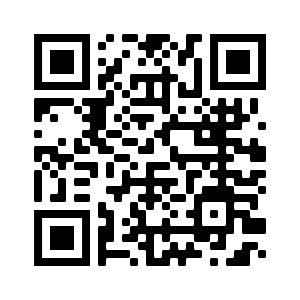 Moraine Valley Community College Courses for AA Meets the following at Calumet College of St. JosephMoraine Valley Community College General Education categoriesThe following are the Moraine Valley Community courses that are equivalent to CCSJ requirements.Meets General Education at CCSJ unless otherwise indicated.Communication COM 101 or COM 102EMCO 103-3 Communication COM 102elective-3Communication COM 103EMCO 150-3 MathematicsChoose one from the courses listed in order to meet both MVCC and CCSJMTH 143MATH 110-4MathematicsChoose one from the courses listed in order to meet both MVCC and CCSJMTH 139 or MTH 212MATH 171-4Fine Arts & Humanities*Choose two from the courses listed in order to meet both MVCC and CCSJ. MVCC requires an additional Fine Arts & Humanities for gen ed coreONE: LIT 227 or MUS 106 or MUS 107 or THE 105 or THE 107 or THE 110 or THE 111ARTS 100-3 Fine Arts & Humanities*Choose two from the courses listed in order to meet both MVCC and CCSJ. MVCC requires an additional Fine Arts & Humanities for gen ed coreLIT 223 or LIT 224PHIL 200-3 Fine Arts & Humanities*Choose two from the courses listed in order to meet both MVCC and CCSJ. MVCC requires an additional Fine Arts & Humanities for gen ed coreadditional Fine Arts & Humanities from MVCC optionselective hoursSocial & Behavioral Sciences* Take PSYCH 101 to meet both MVCC and CCSJ requirements. The PSYCH course meets a major requirement at CCSJ; to meet general education at MVCC & CCSJ, select two of the other listed courses or complete CCSJ gen ed upon transfer. MVCC requires an additional Social & Behavioral Science for gen ed coreECO 101ECON 160-3 Social & Behavioral Sciences* Take PSYCH 101 to meet both MVCC and CCSJ requirements. The PSYCH course meets a major requirement at CCSJ; to meet general education at MVCC & CCSJ, select two of the other listed courses or complete CCSJ gen ed upon transfer. MVCC requires an additional Social & Behavioral Science for gen ed coreECO 102HIST 110-3Social & Behavioral Sciences* Take PSYCH 101 to meet both MVCC and CCSJ requirements. The PSYCH course meets a major requirement at CCSJ; to meet general education at MVCC & CCSJ, select two of the other listed courses or complete CCSJ gen ed upon transfer. MVCC requires an additional Social & Behavioral Science for gen ed coreHIS 201 or HIS 202PSY 100-3 (major requirement)Social & Behavioral Sciences* Take PSYCH 101 to meet both MVCC and CCSJ requirements. The PSYCH course meets a major requirement at CCSJ; to meet general education at MVCC & CCSJ, select two of the other listed courses or complete CCSJ gen ed upon transfer. MVCC requires an additional Social & Behavioral Science for gen ed coreSOC 101SOCL 210-3 Social & Behavioral Sciences* Take PSYCH 101 to meet both MVCC and CCSJ requirements. The PSYCH course meets a major requirement at CCSJ; to meet general education at MVCC & CCSJ, select two of the other listed courses or complete CCSJ gen ed upon transfer. MVCC requires an additional Social & Behavioral Science for gen ed coreadditional Social& Behavioral from MVCC optionselective hoursPhysical Sciences & Life SciencesChoose one from the courses listed in order to meet both MVCC and CCSJ.MVCC requires an additional Science for gen ed coreBIO 101 or BIO 104BIOL 115-4-5 Physical Sciences & Life SciencesChoose one from the courses listed in order to meet both MVCC and CCSJ.MVCC requires an additional Science for gen ed coreCHM 111 or CHM 131CHEM 200-4-5 Physical Sciences & Life SciencesChoose one from the courses listed in order to meet both MVCC and CCSJ.MVCC requires an additional Science for gen ed coreGEL 150GEOL 110-4 Physical Sciences & Life SciencesChoose one from the courses listed in order to meet both MVCC and CCSJ.MVCC requires an additional Science for gen ed coreadditional Science from MVCC optionselective hoursGeneral Education core  REQUIRED A.A. DEGREE PROGRAM TOTAL: 62 Hours * Refer to the MVCC AA/AS guidelines for a list of course choices in Section I. Note: Students are strongly encouraged to complete up to 80 hours at MVCC by taking additional electives which will reduce the CCSJ Electives. The total will vary depending on the concentration selected for the BA.REQUIRED A.A. DEGREE PROGRAM TOTAL: 62 Hours * Refer to the MVCC AA/AS guidelines for a list of course choices in Section I. Note: Students are strongly encouraged to complete up to 80 hours at MVCC by taking additional electives which will reduce the CCSJ Electives. The total will vary depending on the concentration selected for the BA.Electives at Moraine Valley Community CollegeMoraine Valley Community College Courses for AA Meets the following at Calumet College of St. Joseph for PSYCHOLOGY These courses will be needed for the major at CCSJ.  Select courses to complete your electives at MVCC; up to 66 total hours can transfer to CCSJ. PSY 215PSY 300-3These courses will be needed for the major at CCSJ.  Select courses to complete your electives at MVCC; up to 66 total hours can transfer to CCSJ. PSY 201PSY 345-3These courses will be needed for the major at CCSJ.  Select courses to complete your electives at MVCC; up to 66 total hours can transfer to CCSJ. PSY 105PSY 341-3 These courses will be needed for the major at CCSJ.  Select courses to complete your electives at MVCC; up to 66 total hours can transfer to CCSJ. PSY 104PSY 343-3These courses will be needed for the major at CCSJ.  Select courses to complete your electives at MVCC; up to 66 total hours can transfer to CCSJ. No equivalentPSY 344-3These courses will be needed for the major at CCSJ.  Select courses to complete your electives at MVCC; up to 66 total hours can transfer to CCSJ. PSY 104PSY 340-3These courses will be needed for the major at CCSJ.  Select courses to complete your electives at MVCC; up to 66 total hours can transfer to CCSJ. No equivalentPSY 230-3These courses will be needed for the major at CCSJ.  Select courses to complete your electives at MVCC; up to 66 total hours can transfer to CCSJ. PSY 202PSY 320-3These courses will be needed for the major at CCSJ.  Select courses to complete your electives at MVCC; up to 66 total hours can transfer to CCSJ. No equivalentPSY 335-3These courses will be needed for the major at CCSJ.  Select courses to complete your electives at MVCC; up to 66 total hours can transfer to CCSJ. PSY 106PSY 342-3These courses will be needed for the major at CCSJ.  Select courses to complete your electives at MVCC; up to 66 total hours can transfer to CCSJ. PSY 212PSY 315-3*Optional: students may transfer 66 hours to CCSJ from a community college.  To meet CCSJ degree requirements, it is recommended that students select from courses below.   *Optional: students may transfer 66 hours to CCSJ from a community college.  To meet CCSJ degree requirements, it is recommended that students select from courses below.   Moraine Valley Community College options CCSJ requirementIf courses listed in Fine Arts & Humanities on page 1 are not completed as part of the IAI Core, the following will meet CCSJ requirements: HUM 101 102 115 120 135 140 145 155Meets general education Humanities at CCSJIf courses listed in Social & Behavioral Sciences on page 1 are not completed as part of the IAI Core, one of the following will meet a CCSJ requirement: SOC 101 102 204 210 215 Meets general education Social Sciences at CCSJother courses can be transferred will transfer as general elective credit 